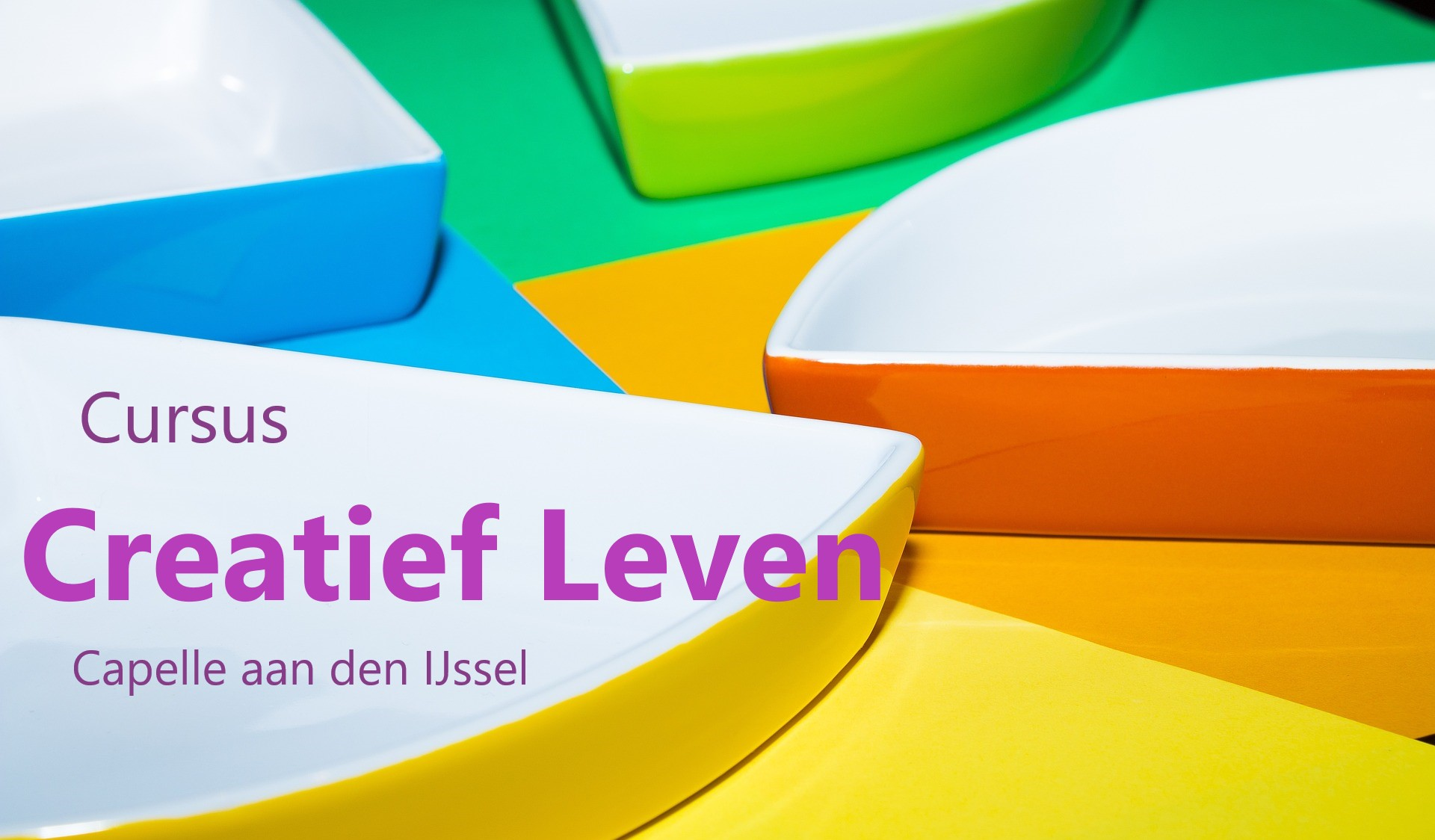 “voor iedereen die eenzaamheid ervaart en daar iets aan wilt doen”De cursus is voor iedereen die last heeft van eenzaamheid en dit echt wil aanpakken.En je bent woonachtig in Capelle aan den IJssel.Inhoud van de cursusDe cursus wordt gegeven door Henk Kamminga, zelf wonend in Capelle aan den IJssel. Coördinator van het vrijwilligersproject MOTTO en opgeleid tot Specialist Eenzaamheid en gecertificeerd trainer van de cursus Creatief Leven. Tijdens de cursus gaat ieder met zijn/haar uitdaging aan de slag door middel van opdrachten uit het werkboek. De cursus bestaat uit 8 bijeenkomsten van twee uur en wordt gegeven in groepsverband. De cursisten leren hun eigen houding, veroorzaakt door (langdurige) eenzaamheid, om te buigen naar een houding van hoop, verwachting, zelfvertrouwen en kennis van de eigen behoeften en mogelijkheden.Na de cursus	voel je je minder eenzaam en sta je vitaler in het levenweet je wat jij belangrijk vindt in je levenzijn je vaardigheden in communicatie  en omgang met anderen toegenomenweet je hoe je beter om kunt gaan met veranderingen in je levenPraktische informatie:Start: Donderdag 11 januari 2024. Vervolgdata: 18, 25 januari, 1, 8, 15, 22 en 29 februari. Tijd: 13.30 – 15.30 uurLocatie: Huis van de Wijk Oostgaarde, De Linie 5, 2905 AX, Capelle aan den IJssel.Voor de kosten van het werkboek en de materialen wordt een eigen bijdrage gevraagd van € 30,-. Als dit bedrag een bezwaar is graag contact opnemen met de cursusleider. De cursus wordt mede mogelijk gemaakt door de gemeente Capelle aan den IJssel.Informatie en aanmelden:Neem contact op met Henk KammingaT 06 – 288 30 857E hk@solcon.nlMocht je meer willen lezen over het thema eenzaamheid, dan vind je hier meer informatie. 